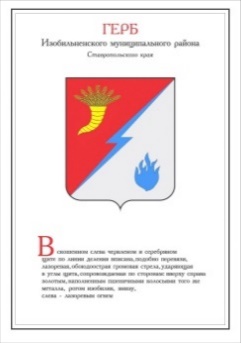 Заключениепо результатам экспертно-аналитического мероприятия«Проверка достоверности, полноты и соответствия нормативным требованиям составления и предоставления годовой бюджетной отчетности за 2021 год главного администратора бюджетных средств – Отдела имущественных и земельных отношений администрации Изобильненского городского округа Ставропольского края».1. Основание для проведения внешней проверки: на основании статьи 157, 264.4 Бюджетного кодекса Российской Федерации (далее БК РФ), Федерального закона от 07.02.2011 № 6-ФЗ «Об общих принципах организации и деятельности контрольно-счетных органов субъектов Российской Федерации и муниципальных образований», пункта 2.2 Плана работы Контрольно-счетного органа Изобильненского городского округа Ставропольского края на 2022 год.	2. Цель внешней проверки: контроль достоверности годового отчета об исполнении бюджета и бюджетной отчетности, законности и результативности деятельности по исполнению бюджета в 2021 году.	3. Предмет внешней проверки: годовая бюджетная отчетность Отдела имущественных и земельных отношений администрации Изобильненского городского округа Ставропольского края за 2021 год.4. Объект внешней проверки: Отдел имущественных и земельных отношений администрации Изобильненского городского округа Ставропольского края (далее – Отдел имущества).5. Проверяемый период деятельности: 2021 год.6. Срок проведения контрольного мероприятия: март 2022 года.7. Результаты внешней проверки:7.1. Общие положения.В соответствии с заключенным соглашением «О передаче функций по ведению бюджетного (бухгалтерского) учета и составления отчетности органа исполнительной власти Изобильненского городского округа Ставропольского края» от 09.01.2018 б/ № бухгалтерский учет Отдела имущества осуществляет МКУ ИГО СК «Централизованная бухгалтерия» (далее – МКУ ЦБ). Лицевые счета Отдела имущества открыты в УФК по Ставропольскому краю. Годовая бюджетная отчетность Отдела имущества за 2021 год представлена к проверке в Контрольно-счетный орган ИГО СК (далее – КСО) 01.03.2022 в срок, предусмотренный пунктом 24.1 Положения о бюджетном процессе в Изобильненском городском округе Ставропольского края, утвержденного решением Думы Изобильненского городского округа Ставропольского края от 27.10.2017 № 34 (в редакции от 17.12.2021). В соответствии с пунктом 4 Инструкции о порядке составления и представления годовой, квартальной и месячной отчетности об исполнении бюджетов бюджетной системы Российской Федерации, утвержденной Приказом Министерства финансов Российской Федерации от 23.12.2010 № 191н (далее - Инструкции № 191н), документы предоставлены в сброшюрованном виде с сопроводительным письмом от 01.03.2022 № 01-14/232.Годовая бюджетная отчетность за 2021 год составлена Отделом имущества в соответствии с пунктами 2 и 3 Инструкции № 191н.Предоставленная бюджетная отчетность Отдела имущества за 2021 год подписана начальником Отдела имущества, директором и главным бухгалтером МКУ ЦБ в соответствии с пунктом 6 Инструкции № 191н.	При проверке степени полноты, состава и содержания форм бюджетной отчетности выявлено следующее.	В нарушение статьи 14 Федерального закона от 06.12.2011 № 402-ФЗ «О бухгалтерском учете» (далее – Закон № 402-ФЗ), подпункта 11.1 пункта 11 Инструкции № 191н, пункта 152 Инструкции № 191н в составе Пояснительной записки (форма 0503160) не составлена форма 0503190 «Сведения о вложениях в объекты недвижимого имущества, объектах незавершенного строительства». При этом в нарушение пункта 8 Инструкции № 191н информация об отсутствии числовых значений показателей, предусмотренных вышеуказанной формой бюджетной отчетности, не отражена в Пояснительной записке (форма 0503160).	В соответствии с пунктом 8 Инструкции № 191н таблицы:  № 1 «Сведения о направлениях деятельности», № 4 «Сведения об основных положениях учетной политики», таблица № 6 «Сведения о проведении инвентаризаций», формы: 0503172 «Сведения о государственном (муниципальном) долге, предоставленных бюджетных кредитах», 0503174 «Сведения о доходах бюджета от перечисления части прибыли (дивидендов) государственных (муниципальных) унитарных предприятий, иных организаций с государственным участием в капитале», 0503184 «Справка о суммах консолидируемых поступлений, подлежащих зачислению на счет бюджета», 0503296 «Сведения об исполнении судебных решений по денежным обязательствам бюджета»  отражены в разделе 5 Пояснительной записки (форма 0503160), т.к. не имеют числового значения.7.2. Анализ организации и осуществления деятельности субъекта бюджетной отчетности.Отдел имущества является юридическим лицом, имеет штампы, круглую печать со своим наименованием. Организационно-правовая форма - казенное учреждение. Лицевые счета Отдела имущества открыты в УФК по Ставропольскому краю, расчетных счетов Отдел имущества не имеет.Отдел имущества является органом администрации Изобильненского городского округа Ставропольского края (далее - ИГО СК), осуществляющим исполнительные и распорядительные функции в области управления и распоряжения муниципальной собственностью ИГО СК. Отдел имущества в своей работе подотчетен главе администрации ИГО СК. Имущество отдела находится в собственности ИГО СК и закреплено за отделом на праве оперативного управления. Отдел имущества в своей деятельности руководствуется Положением об отделе, утвержденным решением Думы ИГО СК от 17.11.2017 № 48 (с изменениями, внесенными решением Думы ИГО СК от 18.12.2020 № 456), Порядком управления и распоряжения имуществом, находящимся в собственности ИГО СК, утвержденным решением Думы ИГО СК от 22.12.2017 № 72, законодательством РФ и Ставропольского края, правовыми актами ИГО СК. Согласно Пояснительной записке (форма 0503160):- бюджетный учет в Отделе имущества осуществляется в соответствии с Законом № 402-ФЗ, Инструкцией № 191н, Приказом Министерства финансов Российской Федерации от 01.12.2010 № 157н «Об утверждении Единого плана счетов бухгалтерского учета для органов государственной власти (государственных органов), органов местного самоуправления, органов управления государственными внебюджетными фондами, государственных академий наук, государственных (муниципальных) учреждений и Инструкции по его применению», Приказом Министерства финансов Российской Федерации от 06.12.2010 № 162н «Об утверждении плана счетов бюджетного учета и Инструкции по его применению», Учетной политикой Отдела имущественных и земельных отношений администрации Изобильненского городского округа Ставропольского края (далее – ИГО СК), утвержденной приказом начальника Отдела имущественных и земельных отношений администрации Изобильненского городского округа Ставропольского края от 09.01.2020 № 3;- в нарушение пункта 152 Инструкции № 191н в разделе 1 «Организационная структура субъекта бюджетной отчетности» не указана информация об исполнителе (ФИО, должность), составившем бухгалтерскую отчетность.7.3. Результаты деятельности и анализ показателей бухгалтерской отчетности. Первоначальные плановые бюджетные назначения на 2021 год по доходам в сумме 46 839 884,88 руб. и бюджетные ассигнования по расходам в сумме 12 480 350,51руб. утверждены решением Думы Изобильненского городского округа Ставропольского края от 18.12.2020 № 451 «О бюджете Изобильненского городского округа Ставропольского края на 2021 год и плановый период 2022 и 2023 годов» (далее – Решение о бюджете).В течение 2021 года плановые бюджетные назначения корректировались на основании пункта 3 статьи 217  Бюджетного кодекса Российской Федерации (далее – БК РФ) и на основании решений Думы Изобильненского городского округа Ставропольского края от 26.02.2021 № 470, 23.04.2021 № 484, 25.06.2021 № 501, 09.07.2021 № 521, 27.08.2021 № 525,  05.10.2021 № 543, 22.10.2021 № 545, 29.10.2021 № 561,  17.12.2021 № 564.   Уточненные плановые назначения по доходам составили 41 640 471,98  руб., бюджетные ассигнования по расходам – 23 649 761,79 руб.Анализ изменений плановых показателей по доходам и расходам приведен в таблице:Назначения по доходам в 2021 году снижены на 11,1% от первоначального планового показателя за счет снижения доходов, полученных от использования имущества на фоне увеличения доходов от продажи имущества и прочих доходов от оказания платных услуг и компенсации затрат государства.Бюджетные ассигнования по расходам в 2021 году увеличены на 89,50% от первоначального планового показателя за счет средств бюджета ИГО СК на приобретение здания и благоустройство дворовой территории военного комиссариата в г. Изобильном.Согласно «Отчету об исполнении бюджета главного распорядителя, распорядителя, получателя бюджетных средств, главного администратора, администратора источников финансирования дефицита бюджета, главного администратора, администратора доходов бюджета» (форма 0503127) доходы Отдела имущества в 2021 году исполнены в сумме 45 784 733,15 руб., или 109,95 % к уточненным плановым назначениям.Исполнение доходов, администрируемых Отделом имущества, в разрезе источников доходов в 2021 году характеризуется следующими данными:В 2021 году Отделом имущества доходы исполнены с перевыполнением уточненных плановых показателей на 9,95 %, в т.ч.: в связи с заключением новых договоров аренды, погашением арендаторами сумм задолженности, внесением платы за фактическое пользование земельными участками, продажей имущества в большем объеме по сравнению с запланированным объемом. Согласно «Отчету об исполнении бюджета главного распорядителя, распорядителя, получателя бюджетных средств, главного администратора, администратора источников финансирования дефицита бюджета, главного администратора, администратора доходов бюджета» (форма 0503127) расходы Отдела имущества в 2021 году исполнены в сумме 15 196 897,91 руб., или 64,26 % к уточненным плановым назначениям.Отдел имущества в 2021 году, как главный распорядитель бюджетных средств, осуществлял расходы по 2 разделам классификации расходов бюджета:- 01 00 «Общегосударственные вопросы»,- 04 00 «Национальная экономика».Исполнение бюджетных показателей в разрезе подразделов расходов характеризуется следующими данными:Наибольший удельный вес в общем объеме расходов занимает подраздел «Другие общегосударственные вопросы» - 95,98 %. Подраздел «Другие вопросы в области национальной экономики» занимает 4,02 % в общем объеме расходов. В 2021 году Отдел имущества осуществлял деятельность в рамках муниципальной программы Изобильненского городского округа Ставропольского края «Управление имуществом», которая исполнена в сумме 14 305 849,48 руб., или на 62,88 %, при уточненном плане 22 750 997,36 руб., в том числе по подпрограммам:- «Управление государственной и муниципальной собственностью в области имущественных и земельных отношений» при уточненном плане в сумме 10 261 854,44 руб., исполнение составило 1 856 008,62 руб., или 18,09 % к уточненным плановым показателям. Причина - по основному мероприятию «Создание условий для эффективного выполнения полномочий органами местного самоуправления» не были освоены ассигнования на приобретение здания по ул. Чапаева, 37 в г. Изобильном (в связи с возникшими проблемами при оформлении документов на здание) и не оплачены работы по благоустройству дворовой территории военного комиссариата в г. Изобильном по ул. Чапаева , 37 (в связи с выявленными недостатками при выполнении работ по благоустройству территории);- «Обеспечение реализации муниципальной программы "Управление имуществом" и общепрограммные мероприятия» при уточненном плане в сумме 12 489 142,92 руб., исполнение составило 12 449 840,86 руб., или 99,69 % к уточненным плановым показателя.Непрограммные расходы выполнены в сумме 891 048,43 руб. или на 99,14 % при уточненном плане 898 764,43 руб. Анализ остатков бюджетных средств, с указанием причин их неиспользования.По данным Пояснительной записки (ф. 0503160) остаток неисполненных бюджетных ассигнований Отдела имущества сложился в сумме 8 452 863,88 руб., что составило 35,74 % к уточнённым плановым бюджетным назначениям. Причиной возникновения остатков бюджетных ассигнований является не освоение ассигнований на приобретение здания по ул. Чапаева в г. Изобильном и благоустройство территории военного комиссариата в г. Изобильном. Анализ дебиторской и кредиторской задолженности, с указанием причин возникновения.По состоянию на 01.01.2022 согласно данным формы 0503130 «Баланс главного распорядителя, распорядителя, получателя бюджетных средств, главного администратора, администратора источников финансирования дефицита бюджета, главного администратора, администратора доходов бюджета» и формы 0503169 «Сведения по дебиторской и кредиторской задолженности» на 01.01.2022 просроченная дебиторская и кредиторская задолженности отсутствуют.На 01.01.2022 кредиторская задолженность составила 1 012 533,55 руб., в т.ч.:- по счету 205.21 «Расчеты по доходам от операционной аренды"- 34 027,92 руб. (переплата по договору аренды); - по счету 205.23 «Расчеты по доходам от платежей при пользовании природными ресурсами"- 945 485,50 руб. (начислены доходы будущих периодов по договорам аренды земельных участков); - по счету 302.21 "Расчеты по услугам связи" – 4 353,00 руб., в т.ч.: ФГУП «Почта России» - 83,88 руб., ПАО «Ростелеком» - 4 269,12 руб. (акты выполненных работ за декабрь 2021 года предоставлены в январе 2022 года);- по счету 302.23 "Расчеты по коммунальным услугам" – 28 667,13 руб., в т.ч.: ПАО «ОГК-2» - 12 515,33 руб., ГУП "Ставрополькрайводоканал" - 102,08 руб., «ООО Газпром Межрегионгаз Ставрополь» - 11 745,90 руб., ПАО «Ставропольэнергосбыт» - 4 303,82 руб. (акты выполненных работ за декабрь 2021 года предоставлены в январе 2022 года).	По счету 401.40 «Доходы будущих периодов» отражены доходы, начисленные в отчетном периоде, но относящихся к будущим отчетным периодам от операционной аренды на общую сумму 468 149 853,22 руб. (общая сумма по договорам аренды, подлежащая уплате за весь период за минусом суммы, подлежащей уплате в 2021 году согласно условиям договоров);- по счету 401.60 «Резервы предстоящих расходов» начислены резервы предстоящих отпусков на общую сумму 233 792,22 руб.	Дебиторская задолженность на 01.01.2022 сложилась в сумме 496 916 554,57 руб. по счету 205.00 «Расчеты по доходам» отражены предстоящие доходы за весь срок пользования объектами в составе доходов будущего периода, в т.ч.: -  по счету 205.21 «Расчеты по доходам от операционной аренды» отражена сумма предстоящих доходов от аренды нежилых помещений – 5 593 781,63 руб. (общая сумма по договорам аренды, подлежащая уплате за весь период за минусом суммы фактических кассовых поступлений согласно договорам аренды за 2021 год);- по счету 205.23 «Расчеты по доходам от платежей при пользовании природными ресурсами» отражена сумма предстоящих доходов, возникающих по договорам аренды земельных участков – 491 322 772,94 руб.  Согласно данным формы 0503130 «Баланс главного распорядителя, распорядителя, получателя бюджетных средств, главного администратора, администратора источников финансирования дефицита бюджета, главного администратора, администратора доходов бюджета» балансовая стоимость основных средств на 01.01.2022  составила 1 785 719,60 руб., амортизация составила 1 785 719,60 руб. В течение 2021 года приобретено основных средств на сумму 1 487 349,18 руб. (офисная техника, рециркуляторы) .- стоимость непроизведенных активов на 01.01.2022 составила 532 623 740,73 руб. В течение 2021 года увеличилась на  3 119 499 494,00 руб. (оприходованы неучтенные земельные участки), выбытие составило 2 586 875 753,27 руб. (участки сельскохозяйственного назначения переданы ГКУ СК «Земельный фонд Ставропольского края»).	На забалансовых счетах учтены основные средства в эксплуатации на сумму 551 713,30 руб.	В нарушение статьи 13 Закона № 402-ФЗ, пункта 152 Инструкции № 191н:- сведения об остатках материальных запасов в разделе: 2 «Результаты деятельности субъекта бюджетной отчетности» Пояснительной записки (форма 0503160) в сумме 0,00 руб. не соответствуют показателям, указанным в форме 0503168 «Сведения о движении нефинансовых активов» и форме 0503130 «Баланс главного распорядителя, распорядителя, получателя бюджетных средств, главного администратора, администратора источников финансирования дефицита бюджета, главного администратора, администратора доходов бюджета» в сумме 158 262,60 руб.;- сведения о дебиторской задолженности в разделе: 4 «Анализ показателей бухгалтерской отчетности  субъекта бюджетной отчетности» Пояснительной записки (форма 0503160) в сумме 419 161 127,00 руб. не соответствуют показателям, указанным в форме 0503169 «Сведения о дебиторской и кредиторской задолженности» и форме 0503130 «Баланс главного распорядителя, распорядителя, получателя бюджетных средств, главного администратора, администратора источников финансирования дефицита бюджета, главного администратора, администратора доходов бюджета» в сумме 496 916 554,57 руб.	Согласно сведениям формы 0503173 «Сведения об изменении остатков валюты баланса» на 01.01.2021:- по коду 02 - «изменения, связанные с внедрением федеральных стандартов бухгалтерского учета государственных финансов» отражена стоимость прав пользования активами на сумму 165 087,00 руб., которые ранее в учете не отражались;- увеличена дебиторская задолженность по доходам на сумму 55 466 878,19 руб. за счет:	1) по коду 03 – «исправление ошибок прошлых лет, выявленных в отчетном периоде» увеличена дебиторская задолженность по доходам на сумму 449 504 537,53 руб. (доходы от аренды участков сельскохозяйственного назначения);	2) по коду 06 – «иные причины, предусмотренные законодательством РФ» снижена дебиторская задолженность по доходам на 394 037 659,34 руб. (доходы от аренды участков сельскохозяйственного назначения, переданных ГКУ СК «Земельный фонд Ставропольского края»). 7.4. Прочие вопросы деятельности (в том числе мероприятия внутреннего и внешнего контроля).	Информация о проведения мероприятий по внутреннему финансовому контролю в Отделе имущества не отражена в Пояснительной записке (форма 0503160).	 В соответствии с требованием статьи 264.4 Бюджетного кодекса Российской Федерации в отношение Отдела имущества в 2021 году КСО провел экспертно-аналитическое мероприятие «Проверка достоверности, полноты и соответствия нормативным требованиям составления и представления годовой бюджетной отчетности за 2020 год», по результатам которого составлено заключение КСО. В ходе мероприятия было выявлено нарушение срока предоставления бюджетной отчетности.7.5. Выводы по результатам внешней проверки.1. В ходе проверки годовой бюджетной отчетности Отдела имущества установлены нарушения требований Закона № 402-ФЗ и Инструкции № 191н по содержанию и полноте бюджетной отчетности, которые подлежат устранению. 2. При сверке показателей между различными формами бюджетной отчетности выявлены расхождения.7.6. Предложения КСО.1. Формирование годовой бюджетной отчетности осуществлять в порядке, утвержденном Законом № 402-ФЗ и Инструкцией № 191н. ПредседательКонтрольно-счетного органаИзобильненского городского округаСтавропольского края                                                                          Г.В. ЮшковаПроверку провел:Инспектор Контрольно-счетного органаИзобильненского городского округаСтавропольского края                                                                    М.А. НичеговскаяКОНТРОЛЬНО-СЧЕТНЫЙ ОРГАНИЗОБИЛЬНЕНСКОГОГОРОДСКОГО  ОКРУГАСТАВРОПОЛЬСКОГО  КРАЯЛенина ул., д. 15, г. Изобильный, 356140Тел. 8 (86545) 2-02-16, факс 2-77-85E-mail krkizob@mail.ruОГРН 1172651021388, ИНН 2607022425, ОКПО 19690007__________№_______________  на                 от  ___________ Начальнику Отделаимущественных и земельныхотношений администрацииИзобильненского городского       округа Ставропольского края          Гурьяновой С.В.Наименование показателяПервоначальный план, руб.Уточненный план, руб.ОтклоненияДОХОДЫДОХОДЫДОХОДЫДОХОДЫНалоговые доходы0,005000,005000,00Государственная пошлина0,005000,005000,00Неналоговые доходы46839884,8841635471,98-5204412,90Доходы от использования имущества46839884,8834322293,50-12517591,38Прочие доходы от оказания платных услуг и компенсации затрат государства0,00381753,39381753,39Доходы от продажи имущества0,006382173,576382173,57Прочие неналоговые доходы0,00234176,94234176,94Штрафы, санкции, возмещение ущерба0,00315074,58315074,58Безвозмездные поступления0,000,000,00ИТОГО по доходам46 839 884,8841 640 471,98-5 199 412,90РАСХОДЫРАСХОДЫРАСХОДЫРАСХОДЫДругие общегосударственные вопросы12 235 350,5122939561,7910 704 211,28Другие вопросы в области национальной экономики245000,000710200,00465 200,00ИТОГО по расходам12480350,5123 649 761,7911 169 411,28Наименование доходовУточненные плановые назначения, руб.Исполнение, руб.отклонения, руб.% исполненияГосударственная пошлина5000,005000,000,00100,00Доходы от аренды имущества 34322293,5037748706,923426413,42109,98Прочие доходы  от оказания платных услуг и компенсации затрат государства381753,39430776,8849023,49112,84Доходы от продажи имущества6382173,577016240,65634067,08109,93Штрафы, санкции, возмещение ущерба315074,58335074,5820000,00106,35Прочие неналоговые доходы234176,94248934,1214757,18106,30ИТОГО41640471,9845784733,154144261,17109,95Наименование подразделаНаименование подразделаУточненные плановые назначения, руб.Исполнение, руб.Не исполнено, руб.% исполнения01 13Другие общегосударственные вопросы22939561,7914567011,248372550,5563,5004 12 Другие вопросы в области национальной экономики710200,00629886,6780313,3388,69ИТОГОИТОГО23649761,7915196897,918452863,8864,26